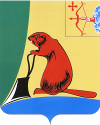 АДМИНИСТРАЦИЯ ТУЖИНСКОГО МУНИЦИПАЛЬНОГО РАЙОНА КИРОВСКОЙ ОБЛАСТИАДМИНИСТРАЦИЯ ТУЖИНСКОГО МУНИЦИПАЛЬНОГО РАЙОНА КИРОВСКОЙ ОБЛАСТИАДМИНИСТРАЦИЯ ТУЖИНСКОГО МУНИЦИПАЛЬНОГО РАЙОНА КИРОВСКОЙ ОБЛАСТИАДМИНИСТРАЦИЯ ТУЖИНСКОГО МУНИЦИПАЛЬНОГО РАЙОНА КИРОВСКОЙ ОБЛАСТИАДМИНИСТРАЦИЯ ТУЖИНСКОГО МУНИЦИПАЛЬНОГО РАЙОНА КИРОВСКОЙ ОБЛАСТИПОСТАНОВЛЕНИЕПОСТАНОВЛЕНИЕПОСТАНОВЛЕНИЕПОСТАНОВЛЕНИЕПОСТАНОВЛЕНИЕ15.09.2015                                                            № 327     пгт Тужапгт Тужапгт ТужаО внесении изменения в постановление администрации Тужинского муниципального района от 27.06.2012 № 367О внесении изменения в постановление администрации Тужинского муниципального района от 27.06.2012 № 367О внесении изменения в постановление администрации Тужинского муниципального района от 27.06.2012 № 367О внесении изменения в постановление администрации Тужинского муниципального района от 27.06.2012 № 367О внесении изменения в постановление администрации Тужинского муниципального района от 27.06.2012 № 367        В соответствии с Федеральным законом от 23.06.2014 N 171-ФЗ "О внесении изменений в Земельный кодекс Российской Федерации и отдельные законодательные акты Российской Федерации", в целях приведения постановления администрации Тужинского муниципального района в соответствие с действующим законодательством администрация Тужинского муниципального района  ПОСТАНОВЛЯЕТ:1. Внести в постановление администрации Тужинского муниципального района от 27.06.2012 №367 «Об утверждении реестра муниципальных услуг Тужинского муниципального района Кировской области»  (далее - Реестр) следующее  изменение:Пункты 4, 6, 19 раздела 1 Реестра исключить.Отделам администрации района, предоставляющим муниципальные услуги актуализировать информацию, размещенную на официальном сайте администрации Тужинского муниципального района, в сети Интернет и на Едином портале государственных и муниципальных услуг (www.gosuslugi.ru).3. Разместить настоящее постановление на Интернет - сайте администрации Тужинского муниципального района.4. Настоящее постановление вступает в силу с момента опубликования в Бюллетене муниципальных нормативных правовых актов органов местного самоуправления Тужинского муниципального района Кировской области.         В соответствии с Федеральным законом от 23.06.2014 N 171-ФЗ "О внесении изменений в Земельный кодекс Российской Федерации и отдельные законодательные акты Российской Федерации", в целях приведения постановления администрации Тужинского муниципального района в соответствие с действующим законодательством администрация Тужинского муниципального района  ПОСТАНОВЛЯЕТ:1. Внести в постановление администрации Тужинского муниципального района от 27.06.2012 №367 «Об утверждении реестра муниципальных услуг Тужинского муниципального района Кировской области»  (далее - Реестр) следующее  изменение:Пункты 4, 6, 19 раздела 1 Реестра исключить.Отделам администрации района, предоставляющим муниципальные услуги актуализировать информацию, размещенную на официальном сайте администрации Тужинского муниципального района, в сети Интернет и на Едином портале государственных и муниципальных услуг (www.gosuslugi.ru).3. Разместить настоящее постановление на Интернет - сайте администрации Тужинского муниципального района.4. Настоящее постановление вступает в силу с момента опубликования в Бюллетене муниципальных нормативных правовых актов органов местного самоуправления Тужинского муниципального района Кировской области.         В соответствии с Федеральным законом от 23.06.2014 N 171-ФЗ "О внесении изменений в Земельный кодекс Российской Федерации и отдельные законодательные акты Российской Федерации", в целях приведения постановления администрации Тужинского муниципального района в соответствие с действующим законодательством администрация Тужинского муниципального района  ПОСТАНОВЛЯЕТ:1. Внести в постановление администрации Тужинского муниципального района от 27.06.2012 №367 «Об утверждении реестра муниципальных услуг Тужинского муниципального района Кировской области»  (далее - Реестр) следующее  изменение:Пункты 4, 6, 19 раздела 1 Реестра исключить.Отделам администрации района, предоставляющим муниципальные услуги актуализировать информацию, размещенную на официальном сайте администрации Тужинского муниципального района, в сети Интернет и на Едином портале государственных и муниципальных услуг (www.gosuslugi.ru).3. Разместить настоящее постановление на Интернет - сайте администрации Тужинского муниципального района.4. Настоящее постановление вступает в силу с момента опубликования в Бюллетене муниципальных нормативных правовых актов органов местного самоуправления Тужинского муниципального района Кировской области.         В соответствии с Федеральным законом от 23.06.2014 N 171-ФЗ "О внесении изменений в Земельный кодекс Российской Федерации и отдельные законодательные акты Российской Федерации", в целях приведения постановления администрации Тужинского муниципального района в соответствие с действующим законодательством администрация Тужинского муниципального района  ПОСТАНОВЛЯЕТ:1. Внести в постановление администрации Тужинского муниципального района от 27.06.2012 №367 «Об утверждении реестра муниципальных услуг Тужинского муниципального района Кировской области»  (далее - Реестр) следующее  изменение:Пункты 4, 6, 19 раздела 1 Реестра исключить.Отделам администрации района, предоставляющим муниципальные услуги актуализировать информацию, размещенную на официальном сайте администрации Тужинского муниципального района, в сети Интернет и на Едином портале государственных и муниципальных услуг (www.gosuslugi.ru).3. Разместить настоящее постановление на Интернет - сайте администрации Тужинского муниципального района.4. Настоящее постановление вступает в силу с момента опубликования в Бюллетене муниципальных нормативных правовых актов органов местного самоуправления Тужинского муниципального района Кировской области.         В соответствии с Федеральным законом от 23.06.2014 N 171-ФЗ "О внесении изменений в Земельный кодекс Российской Федерации и отдельные законодательные акты Российской Федерации", в целях приведения постановления администрации Тужинского муниципального района в соответствие с действующим законодательством администрация Тужинского муниципального района  ПОСТАНОВЛЯЕТ:1. Внести в постановление администрации Тужинского муниципального района от 27.06.2012 №367 «Об утверждении реестра муниципальных услуг Тужинского муниципального района Кировской области»  (далее - Реестр) следующее  изменение:Пункты 4, 6, 19 раздела 1 Реестра исключить.Отделам администрации района, предоставляющим муниципальные услуги актуализировать информацию, размещенную на официальном сайте администрации Тужинского муниципального района, в сети Интернет и на Едином портале государственных и муниципальных услуг (www.gosuslugi.ru).3. Разместить настоящее постановление на Интернет - сайте администрации Тужинского муниципального района.4. Настоящее постановление вступает в силу с момента опубликования в Бюллетене муниципальных нормативных правовых актов органов местного самоуправления Тужинского муниципального района Кировской области. Глава администрации Тужинского муниципального районаГлава администрации Тужинского муниципального районаЕ.В. ВидякинаЕ.В. Видякина